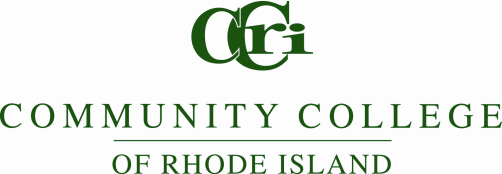 Vice President for Academic AffairsAssociate to Professor (with Doctorate) Promotion TimelineFaculty promotion requests will be considered twice each year to accommodate faculty hired mid-year: requests on or before April 15 shall be considered for promotion effective January of the following calendar year. Requests submitted on or before October 15 shall be considered for promotion effective July of the next calendar year.* CBA XIII. 3. A. – An associate professor will be eligible for promotion to professor when, other conditions of this article having been compiled with, she/he is an outstanding teacher, has received superior evaluations, has been in the rank of associate professor for five (5) years, and has a doctorate from a regionally accredited institution of higher education. In the absence of a doctorate, the faculty member must have been in the rank of associate professor for seven (7) years.Rank Date*VPAA Office reminds chair of initial request due dateFaculty submits letter requesting promotion to Chair and DeanVPAA office provides promotional resourcesFaculty to upload promotion packet for dept. chair reviewChair submits promotion recommen-dation to DeanDean submit promotion recommen-dation to VPAAVPAA submits promotion recommen-dation to PresidentEffectivedateFall 2019Sep. 6, ‘23Oct. 4, ‘23Oct. 18, ‘23Dec. 1, ‘23Jan. 24, ‘24Feb. 21, ‘24Mar. 29, ‘24Jul. 1, 2024Spring 2020Mar. 13, ‘24Apr. 3, ‘24Apr. 17, ‘24Sep. 4, ‘24Sep. 18, ‘24Oct. 9, ‘24Oct. 30, ‘24Jan. 1, 2025Fall 2020Sep. 4, ‘24Oct. 2, ‘24Oct. 16, ‘24Dec. 6, ‘24Jan. 22, ‘25Feb. 19, ‘25Mar. 28, ‘25Jul. 1, 2025Spring 2021Mar. 12, ‘25Apr. 2, ‘25Apr. 16, ‘25Sep. 3, ‘25Sep. 17, ‘25Oct. 8, ‘25Oct. 29, ‘25Jan. 1, 2026